                              Внеурочное занятие №14 по теме 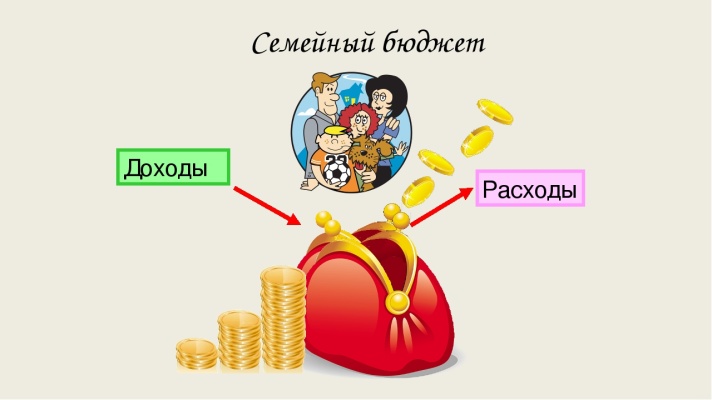                   Правила составления семейного бюджетаОбщая характеристика занятияЦель: создать условия для формирования у учащихся представлений о том, что такое семейный бюджет и что значит планировать семейный бюджет.Ключевой вопрос. Что значит планировать семейный бюджет?Основные понятия: семейный бюджет, структура семейного бюджета, планирование семейного бюджета, сбережения, дефицит, долги.Предметные результаты: сопоставлять доходы и расходы семьи и предлагать финансовые решенииКраткое содержание занятияДанная тема будет актуальна всегда. Ведь бюджет — важная слагающая благополучия в семейной жизни. Именно он диктует стиль жизни семьи, определяет возможность тех или иных трат. Если члены семьи будут знать что такое семейный бюджет, уметь планировать свои расходы, находить оптимальные пути увеличения собственных доходов, выявлять и рационально учитывать в планировании потребности каждого члена семьи, то вместе они могут увеличить доходную часть своего семейного бюджетаВыводыДля того чтобы эффективно использовать свои доходы, семья должна правильно составить свой бюджет, тщательно продумать покупки и делать сбережения для достижения своих целей. Только разумный подход к формированию потребностей позволит отказаться от покупки той или иной не столь необходимой в данный момент вещи. Разумное формирование потребностей предполагает наличие четкого представления о том, для чего необходима та или иная вещь.Интернет ресурсhttps://uchitelya.com/okruzhayuschiy-mir/62558-prezentaciya-semeynyy-byudzhet-ego-sostavlenie-4-klass.htmlМетодическое обеспечение занятия1. «Финансовая грамотность» Гловели Г.Д.. Материалы для учащихся 4 класс издательство « Вита-Пресс» 2014 год 2. «Финансовая грамотность» Корлюгова Ю. Н.
Методические рекомендации для учителя 2–4 классы общеобразовательных организаций издательство « Вита-Пресс» 2014 год 